E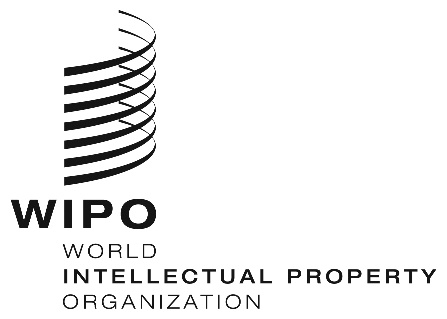 WO/CC/76/1ORIGINAL:  englishDATE:  July 30, 2019WIPO Coordination CommitteeSeventy-Sixth (50th Ordinary) Session
Geneva, September 30 to October 9, 2019amendments to staff regulations and rulesDocument prepared by the Director GeneralTABLE OF CONTENTSSections of document WO/CC/76/1IntroductionAmendments to Staff Regulations (for approval)Amendments to Staff Rules (for notification)AnnexesAnnex I	Proposed amendments to Staff Regulations Annex II	Amendments to Staff Rules INTRODUCTIONAmendments to the Staff Regulations and to the Staff Rules are presented to the WIPO Coordination Committee for approval and for notification, respectively.These amendments are presented as part of the ongoing review of the Staff Regulations and Rules, which allows WIPO to maintain a sound regulatory framework that adapts to, and supports, the changing needs and priorities of the Organization, while ensuring alignment with best practices in the United Nations common system.Amendments TO Staff Regulations (for approval)The proposed amendments to the Staff Regulations, to be effective as from January 1, 2020, are provided in Annex I.  The main amendments are explained below.Regulation 3.19 – Staff AssessmentThe staff assessment rates applicable in the United Nations common system are reviewed at regular intervals and were last revised with effect from January 1, 2019.  It is proposed to remove the rates from Regulation 3.19 and to reflect them instead in a (new) Staff Rule, which can be amended as and when the staff assessment rates are modified.Regulation 9.9 – Repatriation GrantThe proposed amendment clarifies that only years of continuous service on a fixed-term, continuing or permanent appointment count for the purposes of the repatriation grant.Regulation 9.10 – Age Limit for RetirementThe proposed amendment raises the mandatory age of separation for staff recruited before January 1, 2014, to 65 years with effect from January 1, 2020, as decided by the WIPO Coordination Committee at its Seventy-Fourth (48th Ordinary) Session.Regulation 12.5 – Transitional MeasuresIn addition to editorial changes, it is proposed to add two new paragraphs to Regulation 12.5, both related to the above-mentioned proposed amendment to Regulation 9.10.  One of these two paragraphs aims at preserving the acquired right to retire at 60 or 62 for staff members who entered into service before November 1, 1990, or January 1, 2014, respectively.  The other new paragraph specifies that staff members who reached the mandatory age of separation of 60 or 62 before January 1, 2020 (including those who are exceptionally retained in service beyond this age after January 1, 2020), will not have their mandatory retirement age increased to 65.Other AmendmentsOther amendments, which are less substantive in nature, are also proposed for the following Regulations, as detailed in Annex I:Regulation 3.13	– 	Night DifferentialRegulation 4.18	– 	Continuing Appointments Regulation 4.19	– 	Permanent AppointmentsAmendments to Staff RULES (For notification)The amendments to the Staff Rules, which will be effective as from January 1, 2020, are provided in Annex II.  They concern:New Rule 3.19.1	– 	Staff Assessment RatesRule 11.3.1	– 	Means of Informal Conflict ResolutionThe WIPO Coordination Committee is invited: to approve the amendments to the Staff Regulations as provided in Annex I, document WO/CC/76/1;  and
to note the amendments to the Staff Rules as provided in Annex II, document WO/CC/76/1.[Annexes follow]PROPOSED AMENDMENTS TO STAFF REGULATIONS TO BE EFFECTIVE AS FROM JANUARY 1, 2020[Annex II follows] AMENDMENTS TO STAFF RULES TO BE EFFECTIVE AS FROM JANUARY 1, 2020[End of Annex II and document]ProvisionCurrent TextProposed New TextPurpose/Description of amendmentRegulation 3.13Night Differential[…](f)	In Geneva, staff members in the General Service category who are obliged either to work after 20.00 without a break for an evening meal, or to work overtime after 23.00, or to work at least two hours overtime after a tour of duty ending later than 20.00, shall be paid an additional sum to be prescribed by the Director General to cover the cost of refreshment during night work.(g)	The Regulation shall not apply to staff members specifically engaged for night work.[…](f)	In Geneva, staff members in the General Service category who are obliged either to work after 20.00 without a break for an evening meal, or to work overtime after 23.00, or to work at least two hours overtime after a tour of duty ending later than 20.00, shall be paid an additional sum to be prescribed by the Director General to cover the cost of refreshment during night work.(g)	The Regulation shall not apply to staff members specifically engaged for night work.General Service staff in Geneva who meet the conditions provided in Regulation 3.13(f) are paid an amount of 4.50 Swiss francs for night refreshments.  It is proposed to delete the provision for purposes of administrative efficiency (the administrative cost of processing payments for night refreshments is not commensurate to the limited benefit for staff) and to ensure the equal treatment of all General Service staff regardless of their duty station.  It is also noted that other organizations of the United Nations common system do not pay night refreshments to Geneva-based staff (e.g., the United Nations Office at Geneva and the World Health Organization).Regulation 3.19Staff AssessmentEach staff member shall be subject to internal taxation (“staff assessment”) at the following rates:(a)	For staff members in the Professional category and above:(1)	Staff assessment rates used in conjunction with gross salaries, excluding post adjustment:(2)	Staff assessment rates for purposes of pensionable remuneration and pensions:(b)	For staff members in the General Service and National Professional Officer categories:(1)	Staff assessment rates for pensionable remuneration and gross salary purposes:(c)	The amounts to which the percentage rates apply shall be the equivalent in Swiss francs of the above mentioned US dollar amounts at the time the salary scales come into effect.Each staff member shall be subject to internal taxation (“staff assessment”). at the following rates:(a)	For staff members in the Professional category and above:(1)	Staff assessment rates used in conjunction with gross salaries, excluding post adjustment:(2)	Staff assessment rates for purposes of pensionable remuneration and pensions:(b)	For staff members in the General Service and National Professional Officer categories:(1)	Staff assessment rates for pensionable remuneration and gross salary purposes:(c)	The amounts to which the percentage rates apply shall be the equivalent in Swiss francs of the above mentioned US dollar amounts at the time the salary scales come into effect.A common scale of staff assessment, applicable to all categories of staff for purposes of pensionable remuneration, was introduced with effect from January 1, 2019. The new rates require amendments to paragraphs (a)(2) and (b)(1) of Regulation 3.19.  Furthermore, the staff assessment rates applicable to staff members in the Professional and higher categories for gross salaries purposes (paragraph (a)(1) of Regulation 3.19) are reviewed every three years. It is thus proposed to remove the staff assessment rates from Regulation 3.19 and to reflect them in a (new) Staff Rule (see Annex II), which can be amended as and when the staff assessment rates applicable to organizations of the United Nations common system are modified.Regulation 4.18Continuing Appointments(a)	Continuing appointments are appointments of unlimited duration.  A continuing appointment may be granted to a staff member in the Director, Professional, National Professional Officer or General Service categories who has completed five years of continuous service, whose qualifications, performance and conduct have fully demonstrated his or her suitability as an international civil servant and who has shown that he or she meets the standards required under Regulation 4.1.(b)	Continuing appointments shall be granted at the discretion of the Director General.(a)	Continuing appointments are appointments of unlimited duration.  A continuing appointment may be granted, under conditions prescribed in an Office Instruction, to a staff member in the Director, Professional, National Professional Officer or General Service categories who has completed five years of continuous service, whose qualifications, performance and conduct have fully demonstrated his or her suitability as an international civil servant and who has shown that he or she meets the standards required under Regulation 4.1. (b)	Continuing appointments shall be granted at the discretion of the Director General.To clarify that the detailed conditions for the granting of continuing appointments are prescribed in an Office Instruction.Regulation 4.19Permanent Appointments(a)	Permanent appointments are appointments of unlimited duration.  A permanent appointment may be granted to a staff member in the Director, Professional or General Service categories who was holding a fixed-term appointment as at December 31, 2011, who has completed seven years of continuous service, whose qualifications, performance and conduct have fully demonstrated his or her suitability as an international civil servant and who has shown that he or she meets the standards required under Regulation 4.1.(b)	Permanent appointments shall be granted at the discretion of the Director General.(a)	Permanent appointments are appointments of unlimited duration.  A permanent appointment may be granted, under conditions prescribed in an Office Instruction, to a staff member in the Director, Professional or General Service categories who was holding a fixed-term appointment as at December 31, 2011, who has completed seven years of continuous service, whose qualifications, performance and conduct have fully demonstrated his or her suitability as an international civil servant and who has shown that he or she meets the standards required under Regulation 4.1.(b)	Permanent appointments shall be granted at the discretion of the Director General.To clarify that the detailed conditions for the granting of permanent appointments are prescribed in an Office Instruction.Regulation 9.9Repatriation Grant[…](b)	The repatriation grant shall be calculated on the basis of years of continuous service and residence away from the home country, in accordance with the following schedule:Years of continuous service and residence away from home country	[…][…](b)	The repatriation grant shall be calculated on the basis of years of continuous service on a fixed-term, continuing or permanent appointment and residence away from the home country, in accordance with the following schedule:Years of continuous service (on a fixed-term/continuing/permanent appointment) and residence away from the home country	[…]To clarify that only years of continuous service on a fixed-term, continuing or permanent appointment count for the purposes of the repatriation grant.Regulation 9.10Age Limit for Retirement(a)	Staff members whose appointments took effect on or after January 1, 2014, shall not be retained in service beyond the age of 65.(b)	Staff members whose appointments took effect on or after November 1, 1990, and prior to January 1, 2014, shall not be retained in service beyond the age of 62.(c)	Staff members whose appointment took effect on or after November 1, 1977, and prior to November 1, 1990, shall not be retained in service beyond the age of 60.(d)	The Director General may authorize, in exceptional cases, extensions of these age limits if he or she considers it to be in the interests of the Organization.(e)	Retirement shall not be regarded as termination within the meaning of Regulations 9.2 and 9.4.(a)	Staff members whose appointments took effect on or after January 1, 2014, shall not be retained in service beyond the age of 65.(b)	Staff members whose appointments took effect on or after November 1, 1990, and prior to January 1, 2014, shall not be retained in service beyond the age of 62.(c)	Staff members whose appointment took effect on or after November 1, 1977, and prior to November 1, 1990, shall not be retained in service beyond the age of 60.(d)	The Director General may authorize, in exceptional cases, extensions of this age limit these age limits if he or she considers it to be in the interests of the Organization.(b) (e)	Retirement shall not be regarded as termination within the meaning of Regulations 9.2 and 9.4.To raise the mandatory age of separation for staff recruited before January 1, 2014, to 65 years with effect from January 1, 2020, as decided by the WIPO Coordination Committee at its Seventy-Fourth (48th Ordinary Session) (see WO/CC/74/8).See also new paragraphs (k) and (l) in Regulation 12.5 on “Transitional Measures.”Regulation 12.5Transitional Measures(a)	[Deleted](b)	[Deleted](c)	[Deleted](d)	The International Bureau may offer a cash payment to settle any claims […].(e)	For staff members holding permanent appointments with the International Bureau, […].(f)	[Deleted](g)	[Deleted](h)	Notwithstanding Regulation 3.14(a), […].(i)	Notwithstanding Regulation 9.9(a), […].(j)	Notwithstanding Regulation 9.9, […]. (k)	Staff members in the Professional and higher categories whose salary levels were higher […].(l)	Staff members in receipt of the dependency rate of salary in respect of a dependent child as at December 31, 2016, […].(m)	Staff members in receipt of the mobility allowance as at December 31, 2016, […].(n)	Staff members who moved before January 1, 2017, and who chose the option of non-removal […].(o)	Notwithstanding Regulation 3.14(b), […].Settlement of Claims(a)	[Deleted](b)	[Deleted](c)	[Deleted](d)	The International Bureau may offer a cash payment to settle any claims […].Permanent Appointments(b) (e)	For staff members holding permanent appointments with the International Bureau, […].(f)	[Deleted](g)	[Deleted]Education Grant(c) (h)	 Notwithstanding Regulation 3.14(a), […].(d) (o)	Notwithstanding Regulation 3.14(b), […]. Repatriation Grant(e) (i)	Notwithstanding Regulation 9.9(a), […].(f) (j)	Notwithstanding Regulation 9.9, […]. Unified Salary Scale(g) (k)	Staff members in the Professional and higher categories whose salary levels were higher […].Child Dependency(h) (l)	Staff members in receipt of the dependency rate of salary in respect of a dependent child as at December 31, 2016, […].Relocation-related Entitlements(i) (m)	Staff members in receipt of the mobility allowance as at December 31, 2016, […].(j) (n)	Staff members who moved before January 1, 2017, and who chose the option of non-removal […].Age Limit for Retirement(k)	Staff members whose appointments took effect before November 1, 1990 have an acquired right to retire at the age of 60. Staff members whose appointments took effect on or after November 1, 1990 but before January 1, 2014 have an acquired right to retire at the age of 62. These staff members may choose to separate from service at the age of 60 or 62 (as applicable), or anytime thereafter, before the age of 65. Staff members who wish to exercise their acquired right to separate from service at the age of 60 or 62 (as applicable) or anytime thereafter before the age of 65 shall give written notice of three months if holding a permanent or continuing appointment, or 30 calendar days if holding a fixed-term appointment. The Director General may, however, accept a shorter notice period.(l)	The mandatory age of separation of a staff member whose appointment took effect before January 1, 2014 and who reached the age of 60 or 62 (as applicable) before January 1, 2020 shall not be increased to 65, including if that staff member is exceptionally retained in service beyond the mandatory age of separation of 60 or 62 (as applicable) beyond 1 January 2020.It is proposed to add sub-headings within Regulation 12.5 to facilitate reading, given that the provision covers a variety of subjects.New para. (k): To preserve the acquired right to retire at 60 or 62 for staff members who entered into service before November 1, 1990, or January 1, 2014, respectively (see proposed amendment to Regulation 9.10). New para. (l): To clarify that staff members who reached the mandatory age of separation of 60 or 62 before January 1, 2020 (including those who are exceptionally retained in service beyond this age after January 1, 2020) shall not have their mandatory retirement age increased to 65.ProvisionCurrent TextNew TextPurpose/Description of amendmentNew Rule 3.19.1Staff Assessment Rates(a)	For staff members in the Professional and higher categories, the staff assessment rates used in conjunction with gross salaries, excluding post adjustment, shall be as follows:(b)	For staff members in the General Service and National Professional Officer categories, the staff assessment rates for gross salary purposes shall be as follows:(c)	For all staff members, the staff assessment rates for purposes of pensionable remuneration shall be as follows:See Annex I on the proposed amendment to Regulation 3.19.The new Rule reflects the new staff assessment rates applicable in the United Nations common system since January 1, 2019 to (i) all categories of staff for purposes of pensionable remuneration, and to (ii) staff in the General Service and National Professional Officer categories for purposes of gross salaries.Staff Rule 11.3.1Means of Informal Conflict Resolution(a)	A staff member who wishes to resolve any of the matters referred to in Regulation 11.3 by way of informal conflict resolution may seek the assistance of the following:(1)	the Office of the Ombudsperson;(2)	HRMD or a higher level supervisor;(3)	any other informal conflict resolution mechanism established by the Director General.(b)	There shall be no formal record of any of the informal processes referred to above.(c)	The Director General may establish by Office Instruction measures to support a respectful and harmonious workplace.(a)	A staff member who wishes to resolve any of the matters referred to in Regulation 11.3 by way of informal conflict resolution may seek the assistance of the following:(1)	the Office of the Ombudsperson;(2)	HRMD or a higher level supervisor;(3)	any other available informal conflict resolution mechanism established by the Director General.(b)	There shall be no formal record of any of the informal processes referred to above.(c)	The Director General may establish by Office Instruction measures to support a respectful and harmonious workplace.Para. (a)(3):  To reflect that informal conflict resolution can be pursued through mechanisms not necessarily established by the Director General. Para. (b): Provision deleted to allow the keeping of formal records as and when necessary, and avoid inconsistency with a provision of the Chief Executives Board for Coordination’s (CEB) Model Policy on Sexual Harassment, which provides that in case of informal report of sexual harassment and request for managerial intervention, “The intervention may allow for the matter to be addressed promptly at the managerial level. A record will be maintained consistent with and as specified in the entity’s policy about the matter and any managerial intervention taken.” (Section IV, para. 3). Notwithstanding the deletion of this provision, the Office of the Ombudsperson will continue to act as an off-the-record resource for informal conflict resolution in accordance with its mandate.Para. (c): Provision deleted as unnecessary.   